المحتـــــــــــــــــــــوىالنقطة من هو النبي الذي يتحدث عنه النص ؟.........................................................    (1ن)   انطلاقا من النص بين السبب الذي جعل النبي يترك قومه ويرحل عنهم.                      (1ن)        – لأنه ليس من قومهم                           لأنه يئس من إجابة دعوته         ما الجزاء الذي لقيه النبي عليه السلام ؟                                                                    (1ن)                                   - مات غريقا                        ابتلعه الحوت                         قتله قومه      4 )  اعترف  النبي بخطئه ، فنادى ربه في أعماق ظلمات البحر و الليل وبطن الحوت، أن يخرجه                         من الظلمات ويغفر له ذنبه ، فما هو الدعاء الذي دعاه النبي وكان سببا في نجاته؟       (1ن)      ...............................................................................................       1)- تحديد المفاهيم :●يجيب المتعلمون عن المفاهيم التالية:- هي دار النعيم التي يجازي الله بها عباده الصالحين :             (.........................................)         (1ن)- هو أول من آمن بالرسول  من الأطفال:                (......................................................)       (1ن)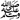          2) – استخراج القواعد:        ●- عن ‏ ‏أبي هريرة ‏ أن رسول الله ‏ ‏صلى الله عليه وسلم ‏ ‏قال : "كُلُّ أُمَّتِي يَدْخُلُونَ الْجَنَّةَ إِلَّا مَنْ أَبَى، قَالُوا :يَا رَسُولَ اللَّهِ وَمَنْ                يَأْبَى ؟قَالَ مَنْ أَطَاعَنِي دَخَلَ الْجَنَّةَ وَمَنْ عَصَانِي فَقَدْ أَبَى"من خلال الحديث النبوي الشريف ،اذكر العمل الذي يقود المسلم إلى الجنة ؟  ............................................... (1ن)          3) – تحليل النصوص:       عن ابن عمرَ - رضي الله عنهما - أنَّ النبي - صلَّى الله عليه وسلَّم - قال: ((لا تَحَرَّوا بصلاتكم طلوعَ  الشمس ولا غُروبها،))؛ رواه مسلم.         ● عن أي صلاة يتحدث الحديث النبوي الشريف؟................................................................................(1ن)                               4)التعبير عن الرأي:       ما هو السبب الذي جعل علي بن أبي طالب يؤمن بالرسول  وهو لازال صبيا.        ................................................................................................................................................       (1ن)        5 ) الاستشهاد بالآيات القرآنية أو الأحاديث النبوية:         ●استشهد بحديث نبوي حول تحية المسجد :           قال رسول الله 